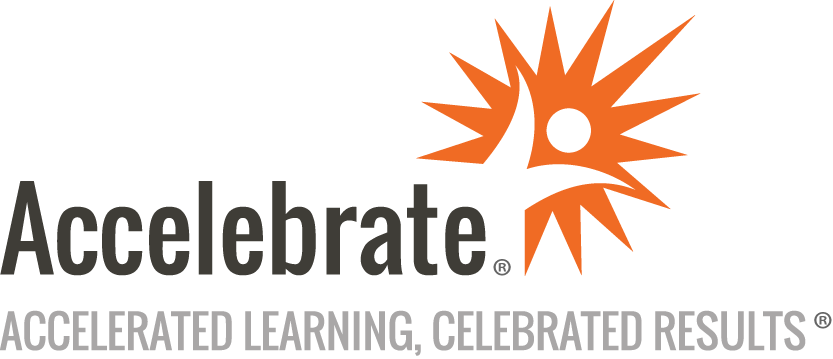 Intermediate FlutterCourse Number: FLTR-102
Duration: 3 daysOverviewThis Intermediate Flutter training teaches attendees to build more sophisticated, robust Flutter applications. Attendees learn how to implement responsive design, style widgets, manage state, make RESTful API calls with HTTP/HTTPS, and more.PrerequisitesExperience in another object-oriented programming language like Java, C#, or C++. Students should have also taken Accelebrate's Introduction to Flutter course or have equivalent experience.MaterialsAll Flutter training attendees receive comprehensive courseware.Software Needed on Each Student PCGoogle ChromeOther modern browsers as desiredIDE/development environment of your choiceOther free software and lab files that Accelebrate would specifyObjectivesPrecisely control the layout of apps in a responsive wayHandle form data entry from usersMake multiscreen apps with navigation, menus, and tabsUse Flutter to read and write data from an online RESTful APIFind and include 3rd party librariesOutlineIntroductionLaying Out Your Widgets Laying out the whole sceneMaterialApp widgetThe Scaffold widgetThe AppBar widgetSafeArea widgetSnackBar widgetHow Flutter decides on a widget’s sizeThe dreaded “unbounded height” errorFlutter’s layout algorithmPutting widgets next to or below othersYour widgets will never fit!What if there’s extra space left over?mainAxisAlignmentcrossAxisAlignmentExpanded widgetWhat if there’s not enough space?The ListView widgetContainer widget and the box modelAlignment and positioning within a ContainerSo how do you determine the size of a Container?Special layout widgetsStack widgetGridView widgetThe Table widgetNavigation and Routing Stack navigationNavigating forward and backGet result after a scene is closedDrawer navigationThe Drawer widgetFilling the drawerTab NavigationTabControllerTabBar and TabsThe Dialog widgetshowDialog( ) and AlertDialogResponses with a DialogNavigation methods can be combinedStyling Your Widgets Thinking in Flutter StylesA word about colorsStyling TextTextStyleCustom fontsContainer decorationsBorderBorderRadiusBoxShapeStacking widgetsPositioned widgetCard widgetThemesApplying theme propertiesManaging State What is state?What goes in a StatefulWidget?The most important rule about state!Passing statedownLifting state backupAn example of state managementWhen should we use state?Advanced state managementInheritedWidgetBLoCScopedModelHooksProviderReduxYour Flutter App Can Work with Files Including libraries in your Flutter appFinding a libraryAdding it to pubspec.yamlImporting the libraryUsing the libraryFutures, async, and awaitWhy would it wait?awaitasyncIncluding a file with your appWriting a fileAnd reading it!Using JSONWriting your app’s memory to JSONReading JSON into memoryShared preferencesTo write preferencesTo read preferencesMaking RESTful API Calls with HTTP The flavors of API requestsMaking an HTTP GET or DELETE requestMaking an HTTP PUT, POST, or PATCH requestHTTP responses to widgetsBrute force – The easy wayFutureBuilder – The clean wayStrongly typed classesCreate a business classWrite a fromJSON( ) methodUse fromJSON( ) to hydrate the objectOne big exampleA GET request in FlutterA DELETE request in FlutterA POST and PUT request in FlutterUsing Firebase with Flutter (time permitting) Introducing FirebaseCloud FirestoreCloud FunctionsAuthenticationSetting up Firebase itself Creating a Firebase projectCreating the databaseCreating an iOS appCreating an Android appAdding FlutterFire pluginsUsing FirestoreTo get a collectionTo queryTo upsertTo deleteWhere to go from hereConclusion